практикумы, исследовательские работы).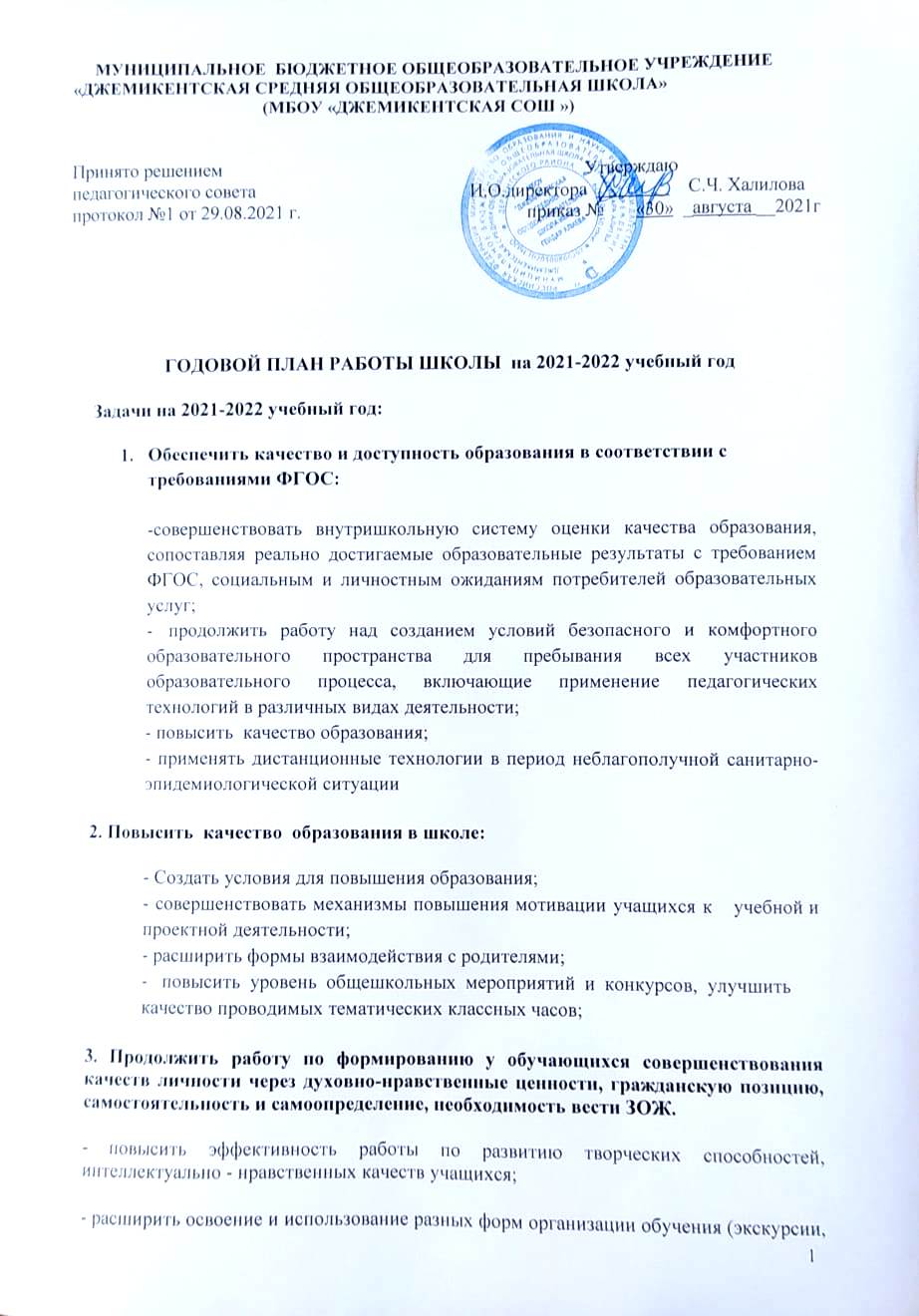 Продолжить прохождение учителями-предметниками курсовой подготовки и переподготовки, самоподготовки:развитие системы самообразования, презентацию портфолио, результатов деятельности.- совершенствование организационной, аналитической, прогнозирующей и творческой деятельности школьных методических объединений.Вести электронные журналы и дневники.Деятельность педагогического коллектива, направленная на улучшение образовательного процессаПлан работы по всеобучуПлан работы по реализации ФГОС в 5-9 классах.Задачи:Реализация ФГОС в 5- 9 классах в соответствии с нормативными документами.Методическое и информационное сопровождение реализации ФГОС  в 5- 9классах в течение 2021-2022 учебного годаПлан мероприятий по подготовке к государственной итоговой аттестацииПлан работы по информатизацииЗадача: повышение качества образовательной и профессиональной подготовки в области применения современных информационных технологийПлан методической работыТема методической работы школы: «Повышение профессиональной компетенции педагогического коллектива через развитие мотивационной сферы»Цели: повышение качества образования через непрерывное развитие учительского потенциала, повышение уровня профессионального мастерства и профессиональной компетентности педагогов для успешной реализации ФГОС второго поколения и воспитания личности, подготовленной к жизни в высокотехнологичном, конкурентном мире, освоение педагогами инновационных технологий обучения.Задачи:Совершенствовать методический уровень педагогов в овладении новыми педагогическими технологиями (НСУР– национальная система учительского роста)Активизировать работу по выявлению и обобщению, распространению передового педагогического опыта творчески работающих педагогов.Совершенствовать систему мониторинга и диагностики успешности образования, уровня профессиональной компетентности и методической подготовки педагогов.Обеспечивать методическое сопровождение работы с молодыми и вновь принятыми специалистами.Создавать условия для самореализации учащихся в образовательной деятельности и развития ключевых компетенций учащихся.Развивать и совершенствовать систему работы с детьми, имеющими повышенные интеллектуальные способности.Развивать ключевые компетенции учащихся на основе использования современных педагогических технологий и методов активного обучения.Циклограмма педагогических советов на 2021-2022 учебный годОсновные направления деятельностиИнформационно-методическое обеспечение профессиональной деятельности педагоговЗадача: обеспечить методическую поддержку деятельности педагогов по совершенствованию качества образования через освоение современных технологий в обучении, воспитании, развитии обучающихся3.4 Совместная работа школы, семьи, общественности по воспитания обучающихсяТематика общешкольных родительских собранийТематика заседаний общественного управленияПлан работы со слабоуспевающими обучающимисяРабота с педагогамиРабота с обучающимисяРабота с родителямиОрганизация воспитательной работыПроведение открытых уроков и мероприятийУправление образовательным учреждением 6.1.Совещания при директореСовещания при заместителе директора по учебно-воспитательной работеОрганизация внутришкольного контроляОрганизация работы по обеспечению комплексной безопасности№п/пМероприятиеСрокиОтветственные1Сбор сведений о трудоустройствевыпускников 9 классовДо 29 августаКлассныеруководители2Проверка списочного состава обучающихся по классамДо 4 сентябряЗам. дир. по УВР, классныеруководители3Собеседование с педагогом - библиотекарем школы о степени обеспеченности школьников учебникамии сохранности учебного фонда школыДо 7 сентябряАдминистрация, педагог - библиотекарь4Составление расписания учебныхзанятийДо 1сентябряЗам. дир. по УВРи Скодтаева З.А.5Комплектование групп внеурочнойдеятельностиДо 4сентябряЗам. дир. по УВР,педагоги6Создание базы данных детей из многодетных и малообеспеченных ,опекаемых семей, и сирот,находящихся под опекой детей и семейсентябрьКлассные руководители7Смотр санитарного состояния школьных помещений, соблюдение техникибезопасности1 раз в четвертьАдминистрация8Организация работы по пропагандездорового образа жизниВ течениегодаЗам. дир. по ВР9Учёт посещаемости школыобучающимисяежедневноКлассныеруководители10Организация работы с обучающимися, мотивированными на обучение (олимпиады, конкурсы, соревнования,интеллектуальные марафоны)В течение годаЗам. дир. по УВР11Контроль выполнения рабочихпрограмм по всем учебным предметам1 раз вчетвертьЗам. дир. по УВР12Профориентация (изучение профессиональных предпочтений выпускников, связь с учебными заведениями, оформление стендовой информации для обучающихся и ихродителей)В течение годаЗам. дир. по ВР, кл. руководители 9 класса13Работа по предупреждениюнеуспеваемости и профилактике правонарушенийПо плануЗам. дир. по УВР, педагог- психолог14Организация работы по подготовкеобучающихся к государственной (итоговой) аттестацииПо плануЗам. дир. по УВР15Своевременное информированиеВ течениеКлассныеродителей об итогах успеваемостиобучающихсягодаруководители16Организация индивидуальной работы с обучающимися, имеющими неудовлетворительные отметки попредметамВ течение годаУчителя –предметники17Ведение журналов по ТБ, проведениеинструктажа с обучающимисяВ течениегодаКлассныеруководители18Анализ работы по всеобучуМай-июньДиректор школы№ п/пМероприятияСрокиОтветств енныеКонтрольны е показатели1.Организационное обеспечениеОрганизационное обеспечениеОрганизационное обеспечениеОрганизационное обеспечение1.1Проведение совещаний о ходе реализации, ФГОС ООО и ФГОС СОО в ОУ:О промежуточных итогах реализации  ФГОС ООО в 5-9 классахянварьДиректор, зам. дир. по УВРАналитически е справки, решение совещания, приказы1.2Мониторинг результатов освоения ООП НОО и ООП ООО:входная диагностика обучающихся   5 классе;формирование УУДдиагностика результатов освоения ООП по итогам изучения  в 5-9 классахсентябрьянварь майЗам. дир. по УВРАнализ результатов мониторинга, разработка предложений по повышению качества реализации ФГОС вновом учебном году1.3Организация дополнительного образования:- согласование расписания занятий по внеурочной деятельностисентябрьЗам. дир. по УВР, Зам. дир.по ВРУтверждённо е расписание2.Нормативно-правовое обеспечениеНормативно-правовое обеспечениеНормативно-правовое обеспечениеНормативно-правовое обеспечение2.1Отслеживание и своевременное информирование об изменениях нормативно- правовых документов федерального и регионального уровнейПо мере поступле нияДиректор школыИнформация для стендов, совещаний, педсоветов2.2Внесение корректив в нормативно- правовые документы ОУ по итогам их апробации с учётом изменений федерального и регионального уровней и ООП 5-9классовМай- июньДиректор школыРеализация регламента утверждения нормативно- правовых документов в соответствии с Уставом ОУ3.Финансово – экономическое обеспечениеФинансово – экономическое обеспечениеФинансово – экономическое обеспечениеФинансово – экономическое обеспечение3.1Проверка обеспеченности учебниками обучающихся 5-9классовДо 7 сентябряПедагог - библиоте карь,учителяИнформация, справка3.2Оснащение школьной библиотеки печатными и электронными образовательными ресурсами по всем предметам учебного плана ООПВ течение годаадминист рацияБаза учебной и учебно- методической литературы3.3Анализ материально-технической базы ОУ с учётом закупок 2020-2021 года:количество компьютерной и множительной техники, программного обеспечения в учебных кабинетах, библиотеке;анализ работы Интернет – ресурсов;-условий для реализации внеурочной деятельности;учебной и учебно-методической литературы.Октябрь- ноябрьАдминист рация, завхозБаза данных по материально- техническому обеспечению, аналитическа я справка, информация на сайте школы.4.Кадровое обеспечениеКадровое обеспечениеКадровое обеспечениеКадровое обеспечение4.1.Анализ состояния штатного расписания и расстановка кадров на 2021-2022августдиректорШтатное расписание4.2Составление прогноза обеспечения кадрамина 2021-2022 и на перспективуСентябрь,мартдиректорВакансия4.3Проведение тарификации педагогических работниковдиректорТарификация на 2021-2022учебный год4.4Составление заявки на курсовую подготовкусентябрьЗам. дир.по УВРЗаявка5.Информационное обеспечениеИнформационное обеспечениеИнформационное обеспечениеИнформационное обеспечение5.1Организация взаимодействия учителей начальных классов по обсуждению вопросов  ФГОС ООО, ФГОС СОО,обмену опытомПо плануРуководи тель ШМОПротоколы МО5.2Сопровождение разделов сайта ОУ по вопросам ФГОСЕжекварт альноОтветстве нный засайтинформация5.3Проведение родительских собраний в 5 классахмониторинг планируемых результатов обучения по ФГОС в 5-9 классах;итоги обучения по  ФГОС ООО; ФГОС СОО-проведение родительского собрания дляродителей будущих первоклассниковОктябрь Декабрь МартМай июньЗам. дир. по УВР, учителяПротоколы родительских собраний5.4Размещение материала на школьном сайтедля родителейВ течениегодаЗам. дир.по ВРИнформация5.5Индивидуальные консультации для родителей будущих первоклассниковПо необходимостиАдминист рация6Методическое обеспечениеМетодическое обеспечениеМетодическое обеспечениеМетодическое обеспечение6.1Стартовая диагностика учебных достижений на начало учебного годасентябрьРуководи тельШМОАналитическа я справка6.2Обобщение опыта реализации ФГОС ООО, ФГОС СОО в ОУ:-подготовка материала для публичного отчётаСентябрь- декабрь майЗам. дир. по УВР, учителяОбобщение опыта учителей, материалыдля самоанализа школы№п/ пОсновные мероприятияСрок исполненияОтветственны еРаздел 1.	Нормативное и ресурсное обеспечениеРаздел 1.	Нормативное и ресурсное обеспечениеРаздел 1.	Нормативное и ресурсное обеспечениеРаздел 1.	Нормативное и ресурсное обеспечение1.1Изучение нормативно-правовой базы проведения государственной итоговой аттестации в 2021-2022 учебном году:на совещании при директоре;на методических совещаниях;на классных часах, родительских собранияхСентябрь- майЗам. дир. по УВР,классные руководители1.2Регулирование процедурных вопросов подготовки ипроведения ГИА через издание системы приказов по школеВ течение годаДиректор школы1.3Изучение инструкций и методических материалов на заседаниях ШМО:изучение демоверсий, спецификации, кодификаторов, методических и инструктивных писем по предметам;изучение технологии проведения ОГЭВ течение годаЗам. дир. по УВР,руководители ШМОРаздел 2. КадрыРаздел 2. КадрыРаздел 2. КадрыРаздел 2. Кадры2.1Проведение инструктивно-методических совещаний:анализ результатов ОГЭ в 2020-2021 на заседаниях ШМО учителей - предметников;-изучение проектов КИМов на 2021-2022 учебный год;изучение нормативно-правовой базы проведения ГИА в2021-2022 учебном годуОктябрьпо мере поступле нияруководители ШМО,Зам. дир. по УВР2.2Участие учителей школы, работающих в 9 классах вработе семинаров муниципального и регионального уровней по вопросу ГИАСентябрь- майУчителя -предметники2.3Рассмотрение педагогическим советом вопросов, отражающих проведение ГИА:утверждение выбора обучающимися экзаменов государственной итоговой аттестации;о допуске обучающихся к ГИА;Март МайЗам. дир. по УВРРаздел 3. Организация. Управление. КонтрольРаздел 3. Организация. Управление. КонтрольРаздел 3. Организация. Управление. КонтрольРаздел 3. Организация. Управление. Контроль3.1Сбор предварительной информации о выборе предметовдля прохождения ГИА в форме ОГЭ через анкетирование выпускников 9 классовноябрьКлассные руководители3.2Подготовка выпускников 9 классов кгосударственной итоговой аттестации:октябрьдекабрьЗам. дир. поУВР,проведение собраний учащихся;-изучение нормативно-правовой базы, регулирующей проведение ГИА;практические занятия с учащимися по обучению технологии оформления бланков;-организация диагностических работ с целью овладенияучащимися методикой выполнения заданийфевраль апрельклассные руководители, учителя- предметники3.3Подготовка и обновление списков по документам личности для формирования электронной базы данных выпускниковДо31.12.2021г.Зам. дир. по УВР,классные руководители3.4Проведение административных контрольных работ вформе ОГЭ по обязательным предметам и предметам по выбору обучающихсяДекабрь, апрельЗам. дир. по УВР3.5Контроль за своевременным прохождением рабочих программ1 раз в четвертьЗам. дир. по УВР3.6Контроль за деятельностью учителей, классных руководителей по подготовке к ГИАВ течение годаЗам. дир. по УВР3.7Подача заявлений обучающихся 9 класса на экзамены по выборуДо 1 февраляЗам. дир. по УВР3.8Организация сопровождения и явки обучающихся 9 классов на экзаменыМай, июньАдминистрац ия3.9Ознакомление выпускников и их родителей с результатами ОГЭиюньАдминистрац ияРаздел 4.Информационное обеспечениеРаздел 4.Информационное обеспечениеРаздел 4.Информационное обеспечение4.1Оформление информационных стендов в коридоре и в кабинетах с отражением нормативно-правовой базыпроведения ГИА 9 классов в 2021-2022 учебном годуОктябрь, мартЗам. дир. по УВР4.2Проведение разъяснительной работы среди участников образовательного процесса о целях, формах государственной итоговой аттестации выпускников 9 классовВ течение годаЗам. дир. по УВР,классные руководители4.3Проведение родительских собраний:нормативно-правовая база, регулирующая проведение ГИА в 2022 году;подготовка учащихся к итоговой аттестации;проблемы профориентации и правильного выбора предметов для экзаменов в период итоговой аттестацииОктябрь, апрельЗам. дир. по УВР,классные руководители, соц. педагог4.4Информирование обучающихся и их родителей о портале информационной поддержке ОГЭ, размещениенеобходимой информации на сайте школыпо мере поступленияЗам. дир. по УВР4.5Формирование отчётов по результатам ГИА в 2022 годуИюнь, июльЗам. дир. по УВР№п/пМероприятияСрокиОтветственные1Работа с молодыми учителями (информационная поддержка)По меренеобходи мостиСпециалист ИКТ2.Методическое сопровождение реализации ФГОС:консультации по разработке рабочих программ и информационное сопровождение;В течение годаЗам. дир. по УВРОрганизационно-педагогическая работаОрганизационно-педагогическая работаОрганизационно-педагогическая работаОрганизационно-педагогическая работа3Техническое обеспечение образовательного процесса:работа с сервером, сетью;контроль за использованием компьютерного класса;выдача необходимого оборудованияВ течение годаСпециалист ИКТ4Работа над сайтом школы:внесение информации на 2021-2022 учебный год;размещение новостей, документов;редактирование страниц по необходимостиВ течение годаЗам. дир. по УВР, Зам.дир. по ВР5.Формирование списков обучающихся, расписания,нагрузкисентябрьЗам. дир. поУВР6.Мониторинг заполнения и правильности ведения учителями эл. журналаВ течение годаАдминистрац ия, зам. дир.по УВРРабота с другими организациямиРабота с другими организациямиРабота с другими организациями7.Отчёты по статистическим данным школыВ течениегодаЗам. дир. поУВР8.Работа со специалистами технической поддержки сайтов по устранению сбоев в системеВ течение годаСпециалист ИКТ№п/пТема педсоветаСрокиОтветственные1Итоги работы за 2020 -2021 учебный год, основные задачи на новый учебный год,утверждение УМК на 2021-2022 учебный год, планов работы ШМО30.08.2021Директор, Зам. дир.	по УВР2Работа педагогов по привлечению обучающихся средней школы кработе в проектной деятельности.ноябрьЗам. дир. по УВР, руководители МО3«Использование современных образовательных технологий в учебномпроцессе»январьЗам. дир. по УВР, руководители МО4Новые воспитательные технологии, семья и школа: пути эффективногосотрудничества в современных условияхмартЗам. дир. по УВР, учителя-предметники56О допуске к итоговой государственной аттестации выпускников 9 классов.О завершении учебного года в 9 класса.О завершении учебного года в 5-8,классах.майЗам. дир. по УВР, классные руководители7Об окончании основной общеобразовательной школы и выдачеаттестатовиюньДиректор школы1.Работа с кадрами1.Работа с кадрами1.Работа с кадрами1.Повышение квалификацииЦель: совершенствование системы работы с педагогическими кадрами по самооценке деятельности и повышению профессиональной компетентности1.Повышение квалификацииЦель: совершенствование системы работы с педагогическими кадрами по самооценке деятельности и повышению профессиональной компетентности1.Повышение квалификацииЦель: совершенствование системы работы с педагогическими кадрами по самооценке деятельности и повышению профессиональной компетентности1.1.Курсовая переподготовка1.1.Курсовая переподготовка1.1.Курсовая переподготовкаСодержание работыСрокиОтветственные1) Составление плана прохождения курсовповышения квалификацииСентябрь, майЗам. дир. по УВР2) составление заявок на прохождение курсовСентябрь,майЗам. дир. по УВР3) самообразованиев течениегодаУчителя4) организация системы взаимопосещенияуроковв течение годаРуководители МО5) участие в работе муниципальных МО,семинаровв течение годаУчителя, зам. дир. по УВР2.Аттестация педагогических работниковЦель: определение соответствия уровня профессиональной компетентности и создание условий для повышения квалификационной категории педагогических работников2.Аттестация педагогических работниковЦель: определение соответствия уровня профессиональной компетентности и создание условий для повышения квалификационной категории педагогических работников2.Аттестация педагогических работниковЦель: определение соответствия уровня профессиональной компетентности и создание условий для повышения квалификационной категории педагогических работников1) Консультация для аттестующихся педагоговсентябрьЗам. дир. по УВР«Нормативно-правовая база и методическиерекомендации по вопросу аттестации»2) Индивидуальные консультации по заполнению заявлений и написаниюсамоанализасентябрьЗам. дир. по УВР3) Консультация для аттестующихся педагогов«Подготовка материалов собственной педагогической деятельности к аттестациисентябрьЗам. дир. по УВР4) Изучение деятельности педагогов, оформление необходимых документов дляпрохождения аттестациив течение годаЗам. дир. по УВР5) Проведение открытых мероприятий для педагогов, представление собственного опытаработы аттестующимися.Ноябрь, январьаттестующиеся педагоги6) Посещение уроков аттестующихся педагоговоктябрь-январьЗам. дир. по УВР3.Обобщение и распространение опыта работыЦель: обобщение и распространение результатов творческой деятельности учителей3.Обобщение и распространение опыта работыЦель: обобщение и распространение результатов творческой деятельности учителей3.Обобщение и распространение опыта работыЦель: обобщение и распространение результатов творческой деятельности учителей1)Описание передового опытав течениегодаучителя-предметники2)Оформление методической копилкив течениегодаучителя-предметники3)Представление опыта на заседании МО, семинарах, конференциях, сайтахпед.сообществ, экспертной комиссиив течение годаРуководители МО, учителя-предметники4.Методическое сопровождение профессиональной деятельности молодыхпедагогов4.Методическое сопровождение профессиональной деятельности молодыхпедагогов4.Методическое сопровождение профессиональной деятельности молодыхпедагогов1.Консультировать молодых специалистов, вновь принятых учителей, осуществлять методическое сопровождение данных категорийработниковПо мере прибытияАдминистрация, руководители МО2.Организовать наставничество молодыхспециалистовв течениегодаЗам. дир. по УВР3.Организовать посещение уроков молодых специалистов и вновь прибывших учителей споследующим анализом и обсуждениемв течение годаЗам. дир. по УВР4.Организовать посещение молодыми специалистами и вновь прибывшими учителямиуроков коллегв течение годаЗам. дир. по УВРПлан работы Школы молодого специалистаПлан работы Школы молодого специалистаПлан работы Школы молодого специалиста1.Портфолио в профессиональной деятельностиучителя:сентябрьЗам. дир. по УВРРазвитие интереса к учению и потребности в знаниях.Организация конкурсной и олимпиадной деятельности учащихсяоктябрьЗам. дир. по УВРИнформационные технологии в образовательном процессе.Тренинг «Трудная ситуация на уроке и ваш выход из неё»январьЗАМ. ДИР. по УВР6.Инновационная деятельность учителя.мартДиректор7.Открытые уроки молодых специалистовапрельЗам. дир. по УВР8. Круглый стол «Оценка успешнойдеятельности молодых специалистов»5.План работы с одарёнными детьмиЦель: создание единого методологического подхода к организации работы с одарёнными детьми через взаимодействие управления школы и учреждений дополнительного образования5.План работы с одарёнными детьмиЦель: создание единого методологического подхода к организации работы с одарёнными детьми через взаимодействие управления школы и учреждений дополнительного образования5.План работы с одарёнными детьмиЦель: создание единого методологического подхода к организации работы с одарёнными детьми через взаимодействие управления школы и учреждений дополнительного образования5.План работы с одарёнными детьмиЦель: создание единого методологического подхода к организации работы с одарёнными детьми через взаимодействие управления школы и учреждений дополнительного образования5.План работы с одарёнными детьмиЦель: создание единого методологического подхода к организации работы с одарёнными детьми через взаимодействие управления школы и учреждений дополнительного образования1.Актуализация школьного банка данных ободарённых детях1.Актуализация школьного банка данных ободарённых детяхв течениегодав течениегодаЗам. дир. по УВР2.Контроль за ведением портфолио одарённыхдетей2.Контроль за ведением портфолио одарённыхдетейв течениегодав течениегодаЗам. дир. по УВР3.Организация и проведение школьного тура Всероссийской олимпиады школьников по предметам3.Организация и проведение школьного тура Всероссийской олимпиады школьников по предметамСентябрь- октябрьСентябрь- октябрьЗам. дир. по УВР,руководители МО, учителя- предметники4.Участие в муниципальном туре  Всероссийскойолимпиады школьников по предметам4.Участие в муниципальном туре  Всероссийскойолимпиады школьников по предметамОктябрь-ноябрьОктябрь-ноябрьЗам. дир. по УВР5.Участие в районных, региональных, всероссийских заочных конкурсах,дистанционных олимпиадах5.Участие в районных, региональных, всероссийских заочных конкурсах,дистанционных олимпиадахв течение годав течение годаЗам. дир. по УВР6. Участие в творческих конкурсах6. Участие в творческих конкурсахв течениегодав течениегодаЗам. дир. по УВР7.Участие в спортивных соревнованиях7.Участие в спортивных соревнованияхв течениегодав течениегодаЗам. дир. по УВР8.Проведение обучающих семинаров, экскурсий8.Проведение обучающих семинаров, экскурсийв течениегодав течениегодаЗам. дир. по УВР6.Методические советыЦель: реализация задач методической работы на текущий учебный год6.Методические советыЦель: реализация задач методической работы на текущий учебный год6.Методические советыЦель: реализация задач методической работы на текущий учебный год6.Методические советыЦель: реализация задач методической работы на текущий учебный год6.Методические советыЦель: реализация задач методической работы на текущий учебный годЗаседание№1Утверждение плана работы на 2021-2022 учебный годутверждение рабочих программ, программ элективных курсов, кружковЗаседание№1Утверждение плана работы на 2021-2022 учебный годутверждение рабочих программ, программ элективных курсов, кружковавгуставгустЗам. дир. по УВРЗаседание №2Итоги мониторинга учебного процесса за 1-ю четвертьРабота по развитию детской одарённости; отчёт руководителей ШМО о проведении Всероссийской олимпиады школьниковРабота по подготовке к ГИА 2022Классно-обобщающий контроль в 5,10 классахЗаседание №2Итоги мониторинга учебного процесса за 1-ю четвертьРабота по развитию детской одарённости; отчёт руководителей ШМО о проведении Всероссийской олимпиады школьниковРабота по подготовке к ГИА 2022Классно-обобщающий контроль в 5,10 классахноябрьноябрьЗам. директора по УВР, руководители МОЗаседание №3Анализ использования учителями школы ЭОР и ЦОР в УВП.Анализ внеурочной деятельности. 3.РазноеЗаседание №3Анализ использования учителями школы ЭОР и ЦОР в УВП.Анализ внеурочной деятельности. 3.РазноеФевральФевральЗам. директора по УВР, руководители МОЗаседание №4Анализ деятельности ОО по совершенствованию содержания и оценки качества образования естественно-математического цикла.Качество подготовки к ГИА с учётом индивидуальных особенностей обучающихся. 2.Подведение итогов методической работы,Заседание №4Анализ деятельности ОО по совершенствованию содержания и оценки качества образования естественно-математического цикла.Качество подготовки к ГИА с учётом индивидуальных особенностей обучающихся. 2.Подведение итогов методической работы,мартмартЗам.директора по УВР,руководители МОвыявление проблемных вопросов3.Рабочие вопросыЗаседание №51.1.Анализ учебно-методической работы школы запрошедший учебный год. Выполнение учебныхЗам. директорапрограмм.2.Подготовка к итоговому педсовету.майпо УВР,руководители3. О подготовке и проведении итогового контроляМОпо итогам года обучающихся 5-8,10 классов4.Итоги работы школы по реализации ФГОС .СрокипроведенияТематика мероприятийОтветственныйМетодические семинарыМетодические семинарыМетодические семинарыСентябрьПодготовка к проведению школьныхолимпиадЗам. директора поУВРДекабрьРабота	по	проектно-исследовательской деятельности учителей и обучающихсяЗам. директора по УВРАпрель«Метапредметный	характер	урока. Формирование УУД на уроке»Зам. директора по УВРПсихолого - педагогические семинарыПсихолого - педагогические семинарыПсихолого - педагогические семинарыноябрь«Стрессоустойчивость как важное качество устойчивой личности»Зам. дир., руководители МО,педагог-психологфевраль«Психологическое здоровье школьников как одно из главных условий образовательногопроцесса»Соц. педагог, классныеруководителиМетодические дниноябрьМетодический день учителей естественно-математического циклаЗам.директора поУВР, рук.МОдекабрьМетодический день учителей начальныхклассовЗам. дир. по УВР,рук. МОянварьМетодический день учителей гуманитарногоциклаЗам. дир. по УВР,рук.МО1 раз в четверть.Открытые мероприятия классных руководителейЗам. дир. по УВР,рук МО кл. руководителейПредметные неделиПредметные неделиПредметные недели12-16октябряНеделя математики, физики и информатикиРуководитель МО19-23Неделя физики и информатикиРуководитель МО16-20ноябряНеделя истории и праваРуководитель МО7-11декабряНеделя химии и биологииРуководитель МО18-22январяНеделя русского языка и литературыРуководитель МО8-12февраляНеделя спорта и ОБЖРуководитель МО15-19февраляНеделя иностранного языкаРуководитель МО15-19мартаНеделя географияРуководитель МО12-16апреляНеделя предметов эстетического циклаРуководитель МОРабота методических объединенийРабота методических объединенийРабота методических объединенийАвгуст, сентябрьПланирование работы на год. Темы самообразования. Портфолио учителя. ИтогиГИА. Согласование графика открытых уроков.Зам. дир. по УВР, руководителиШМОВ течение годаУчастие в муниципальных, региональных, всероссийских интеллектуальных конкурсах,олимпиадахРуководители ШМОВ течениегодаОрганизация взаимопосещения уроков. Обзорнормативных документов. Подготовка к ГИАРуководителиШМОянварьПредварительный отчет о работе над методической темой. Анализ результатов полугодовых контрольных работ. Выполнениегосударственных программ по предметам.Руководители ШМОмартПодготовка материалов промежуточной аттестации обучающихся.Руководители ШМОАпрельО подготовке к ГИАРуководителиШМОМайОтчет о работе над методической темой. Отчет о выполнении плана работы ШМО и степени участия педагогов в реализации плана методической работы школы. Планированиеработы на следующий годРуководители ШМОМесяцТемаОтветственныйСентябрьИтоги работы прошлого года и задачи  на 2021-2022 учебный годДиректор, Зам. дир.ноябрьИтоги 1 четверти. Разное.Зам. дир.ЯнварьИтоги успеваемости за 1 полугодие. Подготовкак ГИА.Зам. дир.МайПереводная и итоговая аттестация обучающихся. Организация летнего отдыха .Зам. дир., соцпедагогсентябрьИтоги прошлого года и перспективы развитияна 2021-2022 учебный годДиректор школымартПодготовка к новому учебному годуДиректор школы№п/пМероприятияСрокиФорма выходаответственные1Составление списка слабоуспевающих обучающихся по классам на 2021-2022 учебный год.Составление плана работы со слабоуспевающими обучающимисясентябрьСписок ПланЗам. дир. по УВР, кл. руководители2Выявление детей изнеблагополучных семейпостоянноСпискиПедагог- психолог3Контроль за посещаемостью иуспеваемостью обучающихсяежедневноЖурнал учётаКл. руководители4Собеседование с родителями обучающихся, испытывающих затруднение в учёбе с целью оказанияпомощипостоянноРегистрация в журнале беседУчителя, кл. руководители5Работа со слабоуспевающими обучающимися и обучающимися, стоящими навнутришкольном учётеВ течение годаСправкаПедагог-психолог6Составление графика индивидуальных консультаций и дополнительныхзанятий по подготовке к ОГЭ сентябрьГрафикЗам. дир. по УВР7Проведение совещаний с учителями- предметниками, классными руководителями по подготовке к ГИА- 2022, работе со слабоуспевающимиучащимися 9классаОктябрь, апрельМетодические рекомендацииРуководители ШМО8Собеседования с учителями по итогам четверти, полугодия с просмотром тетрадей с результатами индивидуальнойработы с ребенкомв течение учебного года.информацияЗам. дир. по УВР9Заседания ШМО порезультатам КДР1 раз вчетвертьПротоколыШМОРуководителиМО10Проверка журналов«Объективность выставления четвертных оценок. Система работы со слабоуспевающими учащимися».декабрьАналитическая справкаЗам директора по УВР11Тематический контроль учителей русского языка «Организация подготовки к итоговой аттестации в 9-х классе на уроках русскогоязыка».декабрьАналитическая справкаЗам директора по УВР12Тематический контроль учителей математики«Организация подготовки к ОГЭ на уроках математики. Работа со слабоуспевающими учащимися».январьАналитическая справкаЗам директора по УВР13Индивидуальные беседы с учащимися, показавшими неудовлетворительные результаты на КДР-ах в течение I и IIполугодий, и ихДекабрь АпрельРегистрация в журнале беседАдминистрация школы. Классный руководительродителями.14Обмен опытом и взаимопосещение учителей-предметников по проблемам подготовкивыпускников к ГИАв течение годаотчётыУчителя –предметники15Тематический контроль учителей русского языка «Организация подготовки к ЕГЭ на уроках русского языка. Работа со слабоуспевающимиучащимися».январьАналитическая справкаЗам директора по УВР16Тематический контроль учителей математики«Организация подготовки к итоговой аттестации в 9 классе на уроках математики».февральАналитическая справкаАдминистрация школы17Организация посещения слабоуспевающими учащимися школьных предметных консультаций по подготовке к ОГЭ апрель -майинформацияАдминистрация школы1.Методические рекомендации по внесению корректировок в календарно- тематическое планированиеучителей-предметников ОУсентябрьУстные рекомендацииЗАМ. ДИР. по УВР,руководители МО2Обсуждение на школьных МО по предметам вопроса«Эффективные формы, методы, приёмы по работе со слабоуспевающими обучающимися», мотивация обучающихсяв течение годаПротоколы ШМОЗАМ. ДИР. по УВР,руководители МО3Консультации для педагогов:- планирование уроков с учётом подготовки кв течение годаУстные рекомендации, оформлениеуголковРуководители ШМОГИА;-оформление предметных уголков по подготовке к ГИА;- проблемные вопросы учебного предмета4Осуществление контроля за успеваемостью, связь с родителями через дневник и индивидуальныебеседыв течение годаОтчёты кл. руководителейКлассные руководители1Проведение контрольного среза знаний учащихся класса по основным разделам учебного материалапредыдущего года обучения.Сентябрь1-2 декадаВходные К.р. и с.р.Учителя- предметники2Используя дифференцированный подход при организации самостоятельной работы на уроке, включать индивидуальные задания слабоуспевающемуученику.В течение учебного года.Поурочное планированиеУчителя- предметники3Составление индивидуального плана работы по ликвидации пробелов в знаниях отстающего ученика на год и корректировка на текущую четверть,полугодиеСентябрь, обновлять помере необходим остиПланы в общей папке работы с неуспевающими, в планах кл. рук.Учителя- предметники4Беседы с обучающимися, имеющими неудовлетворительные отметки по итогамчетвертив течение годаРегистрация в журнале беседЗАМ. ДИР. по УВР5Контроль за посещаемостью и успеваемостью слабоуспевающихобучающихсяежедневноЖурнал учётаКл. руководители1Беседы с родителями обучающихся, имеющими неудовлетворительные отметки по итогамчетвертив течение годаЛист ознакомленияЗАМ. ДИР. поУВР, соц. педагог, кл. рук.2Индивидуальная беседа с родителями слабоуспевающих обучающихся, ознакомление под роспись с неудовлетворительным и результатами за тренировочно- диагностические и административныеконтрольные работыв течение учебного годаИнформировани е родителейУчителя- предметники, кл. руководитель3Подготовка информационныхстендов по ГИА-2022в течение учебногогодаинформационны е стендыЗАМ. ДИР. по УВР4Организация индивидуальных консультаций по определению образовательного маршрута слабоуспевающихобучающихся 9,11 кл.в течение учебного годапланыкл. руководитель, соц. педагогКонтроль за работой со слабоуспевающими обучающимисяКонтроль за работой со слабоуспевающими обучающимисяКонтроль за работой со слабоуспевающими обучающимисяКонтроль за работой со слабоуспевающими обучающимисяКонтроль за работой со слабоуспевающими обучающимися1Контроль за работой учителей-предметников по работе со слабоуспевающимиобучающимисяНоябрь- майсправкиЗАМ. ДИР. по УВР2Проверка документации ШМО по работе сослабоуспевающими обучающимисяФевраль- апрельСобеседование с рук. ШМОЗАМ. ДИР. по УВР3Взаимодействие всех участников образовательной деятельности при работе со слабоуспевающимиобучающимисяв теч. учебного годаСобеседованиеЗАМ. ДИР. по УВР4Посещение уроков вклассах с низким уровнем обученияв течение учеб. годасправкаЗАМ. ДИР. по УВР5Анализ качества,По итогамсправкаЗАМ. ДИР. поуровня обученности,успеваемости по классамчетвертиУВР№п/пСодержаниеСрокиОтветственные1День Знаний (торжественная линейка)1.09.2020ЗАМ. ДИР. по ВР,ст.вожатая2Выбор актива классаСентябрьКл.руководители3Организация самоуправления в классеСентябрьКл.руководители4Дежурство по школеежедневноЗАМ. ДИР. по ВР,кл.руководители5СубботникСентябрьЗАМ. ДИР. по ВР,Кл.руководители6Беседы с обучающимися о внутришкольном распорядке, правилах поведения иУставе школыСентябрьКл.руководители7Тур. слетсентябрьЗАМ. ДИР. по ВР,учитель физкультуры8Профилактика правонарушенийсентябрьЗАМ. ДИР. по ВР,соцпедагог9Профилактика суициидального поведенияв течение учебногогодаЗАМ. ДИР. по ВР,Кл.руководители, соц.педагог10Месячник безопасностисентябрьЗАМ. ДИР. по ВР,Кл.руководители соц.педагог11Общешкольное и классныеорганизационные родительские собраниясентябрьЗАМ. ДИР. по УВР,Кл.руководители12Мероприятие «Посвящение в первоклассники» (1кл.)сентябрьЗАМ. ДИР. по ВР,кл. руководители13Спортивные соревнованиясентябрьучителяфизкультуры14День народного единства4 ноябряКл. руководители15Предметные недели математики;физики и информатикиоктябрьРук.ШМО16День МатериноябрьКл. руководители17День толерантности16 ноябряКл. руководители18Неделя химии и биологиидекабрьРук.ШМО19День Конституции РФ. Беседы12 декабряКл. руководители20Новогодние мероприятиядекабрьЗАМ. ДИР. по ВР,Кл.руководители21Неделя русского языка и литературыянварьРук.ШМО22Профориентационная работав течениегодаЗАМ. ДИР. по ВР,Кл.руководители23Неделя спорта и ОБЖФевральучителяфизкультуры иОБЖ24Мероприятия, посвящённые Международному женскому дню.Неделя книгимартЗАМ. ДИР. по ВР,педагог- библиотекарь25Всемирный день Земли. Конкурс плакатов и рисунков по экологииМарт- апрельКл. руководители, учителя географии,изо26День космонавтики12 апреляКл. руководители27Благоустройство школьной территории.Участие во Всероссийском субботникеапрельКл. руководители28Соревнования «Весёлые старты»Апрель-майУчителяфизкультуры29День ЗдоровьямайУчителя физкультуры, кл.руководители30Дни воинской славы РоссииВ течениегодакл. руководители31Декада Боевой славымайЗАМ. ДИР. по ВР,кл. руководители32Мероприятия по безопасности ЧСапрельПреподаватель ОБЖ, ЗАМ. ДИР.по ВР33Волонтёрская работав течениегодастаршеклассники,руководитель34Участие в районных мероприятияхв течениегодаЗАМ. ДИР. по ВР35Проведение открытых мероприятий и классных часовв течение годаЗАМ. ДИР. ,руководители ШМО36Последний звонокмайЗАМ. ДИР.поУВР, кл. рук.37Организация оздоровительного лагеряОктябрь,март, майНач.лагеря, кл.руководители38Трудовая практикаиюньЗАМ. ДИР. по ВР,кл. рук.39Выпускной вечериюньЗАМ. ДИР. по ВР40Тематические классные часы и беседыв течениегодакл. руководители41Дни ЗдоровьяСентябрь,апрельУчителя физ-ры,кл. руководители……№п/пМероприятияСрокОтветственные123456789Открытые мероприятия12345№п/пПовестка совещанияСроки1Рабочие программы и календарно-тематическоепланированиеСентябрь1Ведение классных журналовСентябрь1Ведение журналов элективных предметов,индивидуального обученияСентябрь1Проведение учителями ТБ на уроках и во внеурочноевремяСентябрь1Правильность и своевременность оформления личныхделСентябрь2Адаптационный период первоклассников. Мониторинг общей готовности ребёнка к школе. Стартовая готовностьобучающихся к освоению нового материала.Октябрь2План подготовки к государственной итоговой аттестациивыпускниковОктябрь2Изучение запроса обучающихся 9  класса по предметампо выбору на ОГЭОктябрь3Адаптация десятиклассников к условиям школьнойжизни. Создание условий успешной адаптации обучающихся 5 классаНоябрь3РазноеНоябрь4Результаты диагностического тестирования в 9 классапо предметам по выборуДекабрь4Работа учителей физкультуры и технологии попроведению инструкций ТБДекабрь4Предварительные итоги 1 полугодия. Работа сослабоуспевающими.Декабрь4Уровень подготовленности обучающихся кВсероссийской олимпиаде школьников (итоги)Декабрь5Объективность выставления полугодовых отметок,выполнение учебных программЯнварь5Соблюдение единого орфографического режимаоформления классных журналовЯнварь6Итоги проверки внеурочной деятельности в 5-9 классахФевраль6Итоги контроля качества усвоения учебных программ. Повышение качества образования путём выявления иподдержки детской одарённости.Февраль6Прогноз результатов экзаменов по обязательнымпредметам выпускников 9  классаФевраль7Предварительные итоги 3 четверти, подготовки к ЕГЭ,выпускным экзаменамМарт7Организация каникулярного времениМарт7РазноеМарт7Март8Подготовка к промежуточной и государственной(итоговой) аттестации школьниковапрель8Планирование ремонтных работапрель8Организация и проведение декады ПамятиапрельРазное9Проект учебного плана на 2022-2023 учебный годМай9Предварительные итоги года, подготовка к летнейоздоровительной кампании, к приёмке школыМай10Предварительные итоги учебного годаИюнь10Оформление аттестатовИюнь11Готовность школы и пед.коллектива к новому учебномугодуАвгуст11Трудоустройство выпускниковАвгуст№п/пМесяцТема совещанияОтветственные1августОб организации учебно-воспитательногопроцесса в 2021-2022 учебном годуЗАМ. ДИР. поУВР1августТребования к ведению школьнойдокументацииЗАМ. ДИР. поУВР2сентябрьАнализ рабочих программ педагогических работников на 2021-2022учебный годЗАМ. ДИР. по УВР3ОктябрьПосещаемость учебных занятий 5-9классов, выполнение всеобучаЗАМ. ДИР. поУВР3ОктябрьАнализ проведения занятий внеурочнойдеятельности в соответствии с ФГОСЗАМ. ДИР. поУВР3ОктябрьАдаптация обучающихся 5  класса в новых условиях. Итоги внутришкольного контроля по проверке школьной документации (кл. журналов, личных дел,журналов элективных курсов, надомников)ЗАМ. ДИР. поУВР, кл.рук-ли 5 кл.4НоябрьВыполнение программного материала за1 четвертьРуководителиШМО4НоябрьИтоги промежуточной аттестации обучающихся, качество обученности попредметамРуководители ШМО5ЯнварьАнализ выполнения учебных программ за1 полугодиеРуководителиШМО5ЯнварьОформление и ведение школьнойдокументацииЗАМ. ДИР. поУВР5ЯнварьПодготовка к итоговой аттестациивыпускников 9 классаЗАМ. ДИР. по УВР6февральКачество преподаваемых предметовинвариантной части учебного планаЗАМ. ДИР. поУВР6февральИтоги тренировочных контрольных работ9 классаЗАМ. ДИР. поУВР7мартОзнакомление с нормативными документами по итоговой аттестации выпускников 9  класса. Состояние подготовки обучающихся 9 кл. китоговой аттестацииЗАМ. ДИР. по УВР8АпрельО результативности участияобучающихся в конкурсах различного уровняРуководители МО9МайОб итогах организации образовательного процесса в соответствии с ФГОС 5-9 классах.ЗАМ. ДИР. по УВР9МайАнализ выполнения учебных программ за2 полугодие.ЗАМ. ДИР. по УВР9МайАнализ методической работы за 2021- 2022 учебный год. Планирование МР на2022/2023 учебный годЗАМ. ДИР. по УВР№Контрольно-диагностиче ская деятельност ьОбъект контроляВид контро ляМетоды контроляСрок иВыходОтветств енныйсентябрьсентябрьсентябрьсентябрьсентябрьсентябрьсентябрьсентябрьБлок 1.Реализация прав граждан на образованиеБлок 1.Реализация прав граждан на образованиеБлок 1.Реализация прав граждан на образованиеБлок 1.Реализация прав граждан на образованиеБлок 1.Реализация прав граждан на образованиеБлок 1.Реализация прав граждан на образованиеБлок 1.Реализация прав граждан на образование1Контроль учёта детей, пропускающ их учебные занятия без уважительной причиныобучающи есяоперати вныйПроверка обучающ ихсяежедн евноУчет детей в журналеКл.руково дителиБлок 2. Внутришкольная документацияБлок 2. Внутришкольная документацияБлок 2. Внутришкольная документацияБлок 2. Внутришкольная документацияБлок 2. Внутришкольная документацияБлок 2. Внутришкольная документацияБлок 2. Внутришкольная документация1Проверка рабочих программ, классных журналов, личных делКалендарн о- тематичес кое планирова ние, классныежурналыФронтал ьныйПроверка классных журналов с 5 по 9 классыС 07.09.по 25.09.СправкаЗАМ.ДИР. по УВРБлок 3. Здоровый образ жизни. Питание обучающихсяБлок 3. Здоровый образ жизни. Питание обучающихсяБлок 3. Здоровый образ жизни. Питание обучающихсяБлок 3. Здоровый образ жизни. Питание обучающихсяБлок 3. Здоровый образ жизни. Питание обучающихсяБлок 3. Здоровый образ жизни. Питание обучающихсяБлок 3. Здоровый образ жизни. Питание обучающихся1Обследование обучающихс я 5-9классов на предмет составления списка физкультурн ой группыучащиесяперсональныйМедицинскиепоказанияВтечение месяцасправкиМед.работник2Организация питания обучающихс яДокумент ация по питаниюПланов ыйПроверка документ ов по питаниюВтечен ие месяц асправкаСоц. педагог, ЗАМ.ДИР. по ВРБлок 4. Состояние преподавания учебных предметов и выполнение обязательного минимума содержания образованияБлок 4. Состояние преподавания учебных предметов и выполнение обязательного минимума содержания образованияБлок 4. Состояние преподавания учебных предметов и выполнение обязательного минимума содержания образованияБлок 4. Состояние преподавания учебных предметов и выполнение обязательного минимума содержания образованияБлок 4. Состояние преподавания учебных предметов и выполнение обязательного минимума содержания образованияБлок 4. Состояние преподавания учебных предметов и выполнение обязательного минимума содержания образованияБлок 4. Состояние преподавания учебных предметов и выполнение обязательного минимума содержания образования1Работа с молодыми специалиста миУчебно- воспитате льный процессперсона льныйНаблюде ние, беседы, посещение уроков3-4недел яСовеща ниеЗАМ.ДИР. по УВРБлок 5. Состояние учебно - методической работыБлок 5. Состояние учебно - методической работыБлок 5. Состояние учебно - методической работыБлок 5. Состояние учебно - методической работыБлок 5. Состояние учебно - методической работыБлок 5. Состояние учебно - методической работыБлок 5. Состояние учебно - методической работы1Организация работы с одарёнными детьмиУчебно- воспитате льный процессперсона льныйУчастие в школьно м туре олимпиад по предметам3недел яПротоко лы МОЗАМ.ДИР. по УВР, Рук.ШМО2Организация школьного тура предметных олимпиадДокумент ация по проведени ю школьных олимпиадоперати вныйПроведен ие школьног о тура олимпиад попредмета м3недел яСовеща ние при завучеЗАМ.ДИР. по УВР, Рук.ШМО3Методическ ое сопровожден ие к аттестации педагогических работниковМетодиче ское обеспечен иетематич ескийБеседы, документ ация, методиче ские рекоменд ацииВконце месяц аСовеща ние при завучеЗАМ.ДИР. по УВРБлок 6. Воспитательная работа с учащимися и их родителямиБлок 6. Воспитательная работа с учащимися и их родителямиБлок 6. Воспитательная работа с учащимися и их родителямиБлок 6. Воспитательная работа с учащимися и их родителямиБлок 6. Воспитательная работа с учащимися и их родителямиБлок 6. Воспитательная работа с учащимися и их родителямиБлок 6. Воспитательная работа с учащимися и их родителями1Утверждени е планов воспитатель ной работы 5-9 классовДокумент ация организац ии воспитате льнойработы в 5-9 клтематич ескийАнализ документ ации07-19.09.СправкаДиректор школы, ЗАМ.ДИР. по ВР, рук ШМОкл.руководителейБлок 7. Охрана трудаБлок 7. Охрана трудаБлок 7. Охрана трудаБлок 7. Охрана трудаБлок 7. Охрана трудаБлок 7. Охрана трудаБлок 7. Охрана труда1Работа с учителями- предметника ми по организации охраны труда вкабинетахНаличие инструкци и по ТБ, наличие паспорта кабинетатематич ескийПроверка документ ации по кабинету02.-04.09Совеща ниеУчитель ОБЖЗаведующ ие кабинетам и2Инструктаж и по ТБ с обучающими сяПроведен ие инструкта жей собучающи мисяперсона льныйПроверка журналов по ТБ, журналовпо охране труда21-25.09СправкаЗАМ.ДИР. по УВР3Состояние пожарной безопасност и, предупрежде ние чрезвычайны х ситуаций, профилактика ДТПУчебно- воспитате льный процесс, документа ция по ТБперсона льныйНаличие документ ов по ПБ, наличие СИЗ,беседы с обучающ имисяВтечен ие месяц асправкаЗавхозБлок 8. Работа библиотекиБлок 8. Работа библиотекиБлок 8. Работа библиотекиБлок 8. Работа библиотекиБлок 8. Работа библиотекиБлок 8. Работа библиотекиБлок 8. Работа библиотеки1Обеспечение учебниками обучающихся5-9классыфронтал ьныйСверка списка обучающихсяДо 07.09справкаБиблиоте карьБлок 9.Профориентационная работаБлок 9.Профориентационная работаБлок 9.Профориентационная работаБлок 9.Профориентационная работаБлок 9.Профориентационная работаБлок 9.Профориентационная работаБлок 9.Профориентационная работа1Обзорная информация об учебных заведениях (ОУ, НПО,СПО,ВУЗ)8-9классыперсона льныйБеседы с обучающ имисяВтечен ие месяц аинформ ацияКл.руково дителиоктябрьоктябрьоктябрьоктябрьоктябрьоктябрьоктябрьоктябрьБлок 10 .Внутришкольная документацияБлок 10 .Внутришкольная документацияБлок 10 .Внутришкольная документацияБлок 10 .Внутришкольная документацияБлок 10 .Внутришкольная документацияБлок 10 .Внутришкольная документацияБлок 10 .Внутришкольная документацияКонтроль за ведением журналов, личными делами обучающихс я5-9 кл.Правильн ость заполнени я документа циифронтал ьныйПроверка журналов26-30.10СправкаЗАМ.ДИР. по УВРБлок 11. Образовательная деятельностьБлок 11. Образовательная деятельностьБлок 11. Образовательная деятельностьБлок 11. Образовательная деятельностьБлок 11. Образовательная деятельностьБлок 11. Образовательная деятельностьБлок 11. Образовательная деятельность1Контроль за преподавани емпредметовПроведен ие мероприятий,фронтал ьныйПосещен ие уроков,мероприя12-16.10СправкаЗАМ.ДИР. по УВРматематика, физика, информатик апосвящён ных Неделе математик и,Неделе физики и информат икитий19-23.102Организация работы внеурочной деятельностиУчебно- воспитате льный процессфронтал ьныйПроверка документ ации28-30.10СправкаЗАМ.ДИР. по ВРБлок 12. Состояние учебно- методической работыБлок 12. Состояние учебно- методической работыБлок 12. Состояние учебно- методической работыБлок 12. Состояние учебно- методической работыБлок 12. Состояние учебно- методической работыБлок 12. Состояние учебно- методической работыБлок 12. Состояние учебно- методической работыОзнакомлен ие с процедурой ОГЭ в9 классеДокумент ацияПредвар итель- ныйСбор информа цииВтечен ие месяц аМонито ринг выборапредмет овЗАМ.ДИР. по УВР, кл.руководит елиПроведение школьного тура предметных олимпиадДокумент ация по проведени ю школьных олимпиадоперати вныйПроведен ие школьног о тура олимпиад по предметам1-2недел исправкаЗАМ.ДИР. по УВР,руководит ели ШМОБлок 13. Воспитательная работа с учащимися и их родителямиБлок 13. Воспитательная работа с учащимися и их родителямиБлок 13. Воспитательная работа с учащимися и их родителямиБлок 13. Воспитательная работа с учащимися и их родителямиБлок 13. Воспитательная работа с учащимися и их родителямиБлок 13. Воспитательная работа с учащимися и их родителямиБлок 13. Воспитательная работа с учащимися и их родителями1Определить степень удовлетворё нности обучающихс я школьнойжизньюОбучающ иеся 5 классатематич ескийанкетиро ваниеВтечен ие месяц аинформ ацияКл.рук.5 класса2Организация планировани я воспитатель ной работы в школеПланы воспитате льной работы классных руководит елей5-9классовтематич ескийСобеседо вание, анализ документ ации, посещени е мероприятийВтечен ие месяц асправкаЗАМ.ДИР. по УВР3Проверка дневников обучающихс я 5-9классовВедение и заполнени е дневниковоперати вныйПроверка дневнико вНачал о месяц асправкаРук. МОБлок 14. Профориентационная работаБлок 14. Профориентационная работаБлок 14. Профориентационная работаБлок 14. Профориентационная работаБлок 14. Профориентационная работаБлок 14. Профориентационная работаБлок 14. Профориентационная работаМониторингобучающихсУчащиеся9Фронтальныйанкетирование3неделСовещание приЗАМ.ДИР. поя 9класса  по определени ю дальнейшего обучения в образователь ных учрежденияхклассовя месяц азавучеУВР, кл.руководит елиноябрьноябрьноябрьноябрьноябрьноябрьноябрьБлок 15.Внутришкольная документацияБлок 15.Внутришкольная документацияБлок 15.Внутришкольная документацияБлок 15.Внутришкольная документацияБлок 15.Внутришкольная документацияБлок 15.Внутришкольная документацияБлок 15.Внутришкольная документацияАнализ состояния отчётности за 1 четвертьВыполнен ие графика контрольн ых, лабо- рат., практичес ких работза 1 четверть.тематич ескийАнализ состояния отчётност и за1четверть11-15.11справкаЗАМ.ДИР. по УВР,руководит ели ШМОБлок 16. Образовательная деятельностьБлок 16. Образовательная деятельностьБлок 16. Образовательная деятельностьБлок 16. Образовательная деятельностьБлок 16. Образовательная деятельностьБлок 16. Образовательная деятельностьБлок 16. Образовательная деятельность1Состояние преподавания химии в 8- 9 классахУчебно- воспитательный процесстематич ескийПосещен ие занятий16-20.11справкаАдминист рация2Адаптация5класса к условиям школьной жизниУчебно- воспитате льный процессфронтал ьныйПосещен ие уроков9-23.11справкаАдминист рация, соцпедаго гБлок 17.Здоровье и здоровый образ жизни. Питание обучающихсяБлок 17.Здоровье и здоровый образ жизни. Питание обучающихсяБлок 17.Здоровье и здоровый образ жизни. Питание обучающихсяБлок 17.Здоровье и здоровый образ жизни. Питание обучающихсяБлок 17.Здоровье и здоровый образ жизни. Питание обучающихсяБлок 17.Здоровье и здоровый образ жизни. Питание обучающихсяБлок 17.Здоровье и здоровый образ жизни. Питание обучающихся1Анализ охвата детей горячим питаниемВначал е месяц асправкаСоц.педаг огБлок 18. Состояние преподавания учебных предметов и выполнение обязательного минимума содержания образованияБлок 18. Состояние преподавания учебных предметов и выполнение обязательного минимума содержания образованияБлок 18. Состояние преподавания учебных предметов и выполнение обязательного минимума содержания образованияБлок 18. Состояние преподавания учебных предметов и выполнение обязательного минимума содержания образованияБлок 18. Состояние преподавания учебных предметов и выполнение обязательного минимума содержания образованияБлок 18. Состояние преподавания учебных предметов и выполнение обязательного минимума содержания образованияБлок 18. Состояние преподавания учебных предметов и выполнение обязательного минимума содержания образования1Проверка дозирования домашнего заданияУчебно- воспитате льный процесстематич ескийОбъём д/з в 5-9классахКонец месяц асправкаЗАМ.ДИР. по УВР,руководит ели ШМОБлок 19. Состояние учебно- методической работыБлок 19. Состояние учебно- методической работыБлок 19. Состояние учебно- методической работыБлок 19. Состояние учебно- методической работыБлок 19. Состояние учебно- методической работыБлок 19. Состояние учебно- методической работыБлок 19. Состояние учебно- методической работы1Реализация плана подготовки к ГИА в 2022годуУчебно- воспитате льный процессОперати вныйАнализ выбора предмето в к ГИА18,19.11справкаЗАМ.ДИР. по УВР, кл.руководит елиБлок 20.Воспитательная работа с учащимися и их родителямиБлок 20.Воспитательная работа с учащимися и их родителямиБлок 20.Воспитательная работа с учащимися и их родителямиБлок 20.Воспитательная работа с учащимися и их родителямиБлок 20.Воспитательная работа с учащимися и их родителямиБлок 20.Воспитательная работа с учащимися и их родителямиБлок 20.Воспитательная работа с учащимися и их родителямиСостояниеИзучениеПерсонаанкетиро23-справкаЗАМ.эффективнос ти воспитатель ного процесса 5-9 классовуровня воспитанн ости обучающи хся5-9классовльныйвание27.11ДИР. по ВР,руководит ельШМО кл. руководит елейБлок 21. Охрана трудаБлок 21. Охрана трудаБлок 21. Охрана трудаБлок 21. Охрана трудаБлок 21. Охрана трудаБлок 21. Охрана трудаБлок 21. Охрана трудаСоздание благоприятн ых условий в школе для обучающихсяУчебно- воспитате льный процессОперати вныйнаблюден иеВтечен ие месяц асовещан иеАдминист рациядекабрьдекабрьдекабрьдекабрьдекабрьдекабрьдекабрьБлок 1.Внутришкольная документацияБлок 1.Внутришкольная документацияБлок 1.Внутришкольная документацияБлок 1.Внутришкольная документацияБлок 1.Внутришкольная документацияБлок 1.Внутришкольная документацияБлок 1.Внутришкольная документацияОбъективное выставление отметок за 2 четверть.Выполнение образователь ных программДокумент ацияфронтал ьныйПроверка журналов 5-9классов30.12-10.01справкаЗАМ.ДИР. по УВРБлок 2 . Образовательная деятельностьБлок 2 . Образовательная деятельностьБлок 2 . Образовательная деятельностьБлок 2 . Образовательная деятельностьБлок 2 . Образовательная деятельностьБлок 2 . Образовательная деятельностьБлок 2 . Образовательная деятельностьСистема оценивания знанийУчебно- воспитате льный процессОперати вныйПосещен ие уроков, проверка дневнико в,тетрадей16-20.12Совеща ние при завучеЗАМ.ДИР. по УВР,руководит ели ШМОБлок 3.Состояние преподавания учебных предметов и выполнение обязательного минимума содержания образованияБлок 3.Состояние преподавания учебных предметов и выполнение обязательного минимума содержания образованияБлок 3.Состояние преподавания учебных предметов и выполнение обязательного минимума содержания образованияБлок 3.Состояние преподавания учебных предметов и выполнение обязательного минимума содержания образованияБлок 3.Состояние преподавания учебных предметов и выполнение обязательного минимума содержания образованияБлок 3.Состояние преподавания учебных предметов и выполнение обязательного минимума содержания образованияБлок 3.Состояние преподавания учебных предметов и выполнение обязательного минимума содержания образованияКонтроль за состоянием преподавани я предметовэстетическог о циклаУчебно- воспитате льный процессфронтал ьныйПосещен ие уроковВтечен ие месяц асправкаДиректор, ЗАМ.ДИР. по УВРОрганизация подготовки к итоговой аттестации в9 классеУчебно- воспитате льный процесстематич ескийПосещен ие уроков16-26.12справкаДиректор, ЗАМ.ДИР. по УВРБлок 4. Состояние учебно- методической работыБлок 4. Состояние учебно- методической работыБлок 4. Состояние учебно- методической работыБлок 4. Состояние учебно- методической работыБлок 4. Состояние учебно- методической работыБлок 4. Состояние учебно- методической работыБлок 4. Состояние учебно- методической работыМониторинг степени обученности учащихсяУчебно- воспитате льный процессфронтал ьныйАнализ отметок за 1полугоди еКонец декаб рясовещан иеЗАМ.ДИР. по УВР,руководит ели ШМОФормирование базыОперативныйВтеченБазаданныхЗАМ.ДИР. поданных навыпускников 9,11 классовиемесяц аУВРФормирован ие пакета документов по подготовке ОУ к проведению ГИАПроведен ие семинара с учителями-предметни ками по правилам подготовк и учащихся к сдаче ГИАтематич ескийСобеседо вание с педагога миВтечен ие месяц аПакет докумен тов поГИАЗАМ.ДИР. по УВРБлок 5. Воспитательная работа с учащимися и их родителямиБлок 5. Воспитательная работа с учащимися и их родителямиБлок 5. Воспитательная работа с учащимися и их родителямиБлок 5. Воспитательная работа с учащимися и их родителямиБлок 5. Воспитательная работа с учащимися и их родителямиБлок 5. Воспитательная работа с учащимися и их родителямиБлок 5. Воспитательная работа с учащимися и их родителямиПроверка дневников обучающихс я 5-9классовВедение и заполнени е дневниковоперати вныйпроверка дневнико вКонец месяц асправкаруководит ели ШМОБлок 6. Охрана трудаБлок 6. Охрана трудаБлок 6. Охрана трудаБлок 6. Охрана трудаБлок 6. Охрана трудаБлок 6. Охрана трудаБлок 6. Охрана трудаКонтроль за охраной труда на уроках химии, физики, информатик и, физкультуры, технологиидокумента циятематич ескийПроверка документ ации21-25.12справкаЗАМ.ДИР. по УВРянварьянварьянварьянварьянварьянварьянварьБлок 1. Реализация прав граждан на образованиеБлок 1. Реализация прав граждан на образованиеБлок 1. Реализация прав граждан на образованиеБлок 1. Реализация прав граждан на образованиеБлок 1. Реализация прав граждан на образованиеБлок 1. Реализация прав граждан на образованиеБлок 1. Реализация прав граждан на образованиеКонтроль за посещаемост ью занятий обучающими ся, стоящими на внутришкольном учётеобучающи есяоперати вныйПроверка обучающ ихсяежедн евноУчет детей в журналеКл.руково дителиБлок 2. Внутришкольная документацияБлок 2. Внутришкольная документацияБлок 2. Внутришкольная документацияБлок 2. Внутришкольная документацияБлок 2. Внутришкольная документацияБлок 2. Внутришкольная документацияБлок 2. Внутришкольная документацияКонтроль за ведениемэлектронных журналовдокумента циятематич ескийПроверка эл.журна лов12-15.01справкаЗАМ.ДИР. по УВРБлок 3. Образовательная деятельностьБлок 3. Образовательная деятельностьБлок 3. Образовательная деятельностьБлок 3. Образовательная деятельностьБлок 3. Образовательная деятельностьБлок 3. Образовательная деятельностьБлок 3. Образовательная деятельностьКонтроль учителей«ОрганизациУчебно-воспитате льныйТематич ескийПосещение уроков,18-29.01справкаАдминист рацияя подготовки к ОГЭ на уроках».процесс. Проведен ие мероприят ий, посвящён ных Неделе русского языка и литератур ымероприя тийБлок 4.Здоровье и здоровый образ жизни. Питание обучающихсяБлок 4.Здоровье и здоровый образ жизни. Питание обучающихсяБлок 4.Здоровье и здоровый образ жизни. Питание обучающихсяБлок 4.Здоровье и здоровый образ жизни. Питание обучающихсяБлок 4.Здоровье и здоровый образ жизни. Питание обучающихсяБлок 4.Здоровье и здоровый образ жизни. Питание обучающихсяБлок 4.Здоровье и здоровый образ жизни. Питание обучающихсяПрофилакти ка ДТТ.Выполнение программы ПДДдокумента циятематич ескийПроверкадокумент ацииВтечен иемесяц асправкаЗАМ.ДИР. по ВР ,преподава тель ОБЖБлок 5.Состояние преподавания учебных предметов и выполнение обязательного минимума содержания образованияБлок 5.Состояние преподавания учебных предметов и выполнение обязательного минимума содержания образованияБлок 5.Состояние преподавания учебных предметов и выполнение обязательного минимума содержания образованияБлок 5.Состояние преподавания учебных предметов и выполнение обязательного минимума содержания образованияБлок 5.Состояние преподавания учебных предметов и выполнение обязательного минимума содержания образованияБлок 5.Состояние преподавания учебных предметов и выполнение обязательного минимума содержания образованияБлок 5.Состояние преподавания учебных предметов и выполнение обязательного минимума содержания образованияСостояние преподавани я учебного предмета«технологияУчебно- воспитате льный процессфронтал ьныйПосещен ие уроков25-29.01.справкаД, ЗАМ. ДИР.Блок 6. Состояние учебно- методической работыБлок 6. Состояние учебно- методической работыБлок 6. Состояние учебно- методической работыБлок 6. Состояние учебно- методической работыБлок 6. Состояние учебно- методической работыБлок 6. Состояние учебно- методической работыБлок 6. Состояние учебно- методической работыСостояние преподавани я учебных предметов с использованием ИКТУчебно- воспитате льный процессфронтал ьныйПосещен ие уроковВтечен ие месяц аСовеща ние при завучеЗАМ.ДИР. по УВР, рук ШМОИнформиров ание обучающихс я 9класса и их родителей о ходеподготовки к ГИАУчебно- воспитате льный процесстематич ескийКлассный час, индивиду альные беседыВтечен ие месяц аСовеща ние при завучеЗАМ.ДИР. по УВР, кл.руководит ели 9,11 классовБлок 7.Воспитательная работа с учащимися и их родителямиБлок 7.Воспитательная работа с учащимися и их родителямиБлок 7.Воспитательная работа с учащимися и их родителямиБлок 7.Воспитательная работа с учащимися и их родителямиБлок 7.Воспитательная работа с учащимися и их родителямиБлок 7.Воспитательная работа с учащимися и их родителямиБлок 7.Воспитательная работа с учащимися и их родителямиОрганизацияПланытематичАнализВсправкаадминиствоспитатель ной работы в 5-9 кл.воспитате льной работы классныхруководит елейескийдокумент ации, посещени еклассных часовтечен ие месяц арация, рук МО кл. руководит елейБлок 8. Охрана трудаБлок 8. Охрана трудаБлок 8. Охрана трудаБлок 8. Охрана трудаБлок 8. Охрана трудаБлок 8. Охрана трудаБлок 8. Охрана трудаПредупрежд ение детского травматизмаУчебно- воспитате льный процесстематич ескийАнализ результат овВтечен ие месяц аСовеща ние при директо реЗАМ.ДИР. по ВРИнструктаж и по ТБ с обучающими сяУчебно- воспитате льный процессПерсона льныйПроверка журналов по технике безопасно сти, журналов по охране труда28,29справкаЗАМ.ДИР. по ВРБлок 9. Профориентационная работаБлок 9. Профориентационная работаБлок 9. Профориентационная работаБлок 9. Профориентационная работаБлок 9. Профориентационная работаБлок 9. Профориентационная работаБлок 9. Профориентационная работаРезультаты профориента ционного тестирования учащихся 9 классаУчебно- воспитате льный процессфронтал ьныйанкетиро вание4недел яСовеща ниеКл. руководит ели, соц. педагогфевральфевральфевральфевральфевральфевральфевральБлок 1. Образовательная деятельностьБлок 1. Образовательная деятельностьБлок 1. Образовательная деятельностьБлок 1. Образовательная деятельностьБлок 1. Образовательная деятельностьБлок 1. Образовательная деятельностьБлок 1. Образовательная деятельность1Подготовка обучающихс я 9класса к ГИА-2021Учебно- воспитате льный процессОперати вныйТестиров ание обучающ ихсяВтечен ие месяц асправкаЗАМ.ДИР. по УВР,рук.ШМО2Классно- обобщающи й контроль в5 классеУчебно- воспитате льныйпроцессфронтал ьныйПосещен ие уроков1-12.02справкаАдминист рация, соц.педагогБлок 2. Состояние преподавания учебных предметов и выполнение обязательного минимума содержания образованияБлок 2. Состояние преподавания учебных предметов и выполнение обязательного минимума содержания образованияБлок 2. Состояние преподавания учебных предметов и выполнение обязательного минимума содержания образованияБлок 2. Состояние преподавания учебных предметов и выполнение обязательного минимума содержания образованияБлок 2. Состояние преподавания учебных предметов и выполнение обязательного минимума содержания образованияБлок 2. Состояние преподавания учебных предметов и выполнение обязательного минимума содержания образованияБлок 2. Состояние преподавания учебных предметов и выполнение обязательного минимума содержания образованияСостояние преподавани я обществозна ния в 5-9классахУчебно- воспитате льный процессфронтал ьныйПосещен ие уроковВтечен ие месяц асправкаЗАМ.ДИР. по УВРБлок 3. Состояние учебно- методической работыБлок 3. Состояние учебно- методической работыБлок 3. Состояние учебно- методической работыБлок 3. Состояние учебно- методической работыБлок 3. Состояние учебно- методической работыБлок 3. Состояние учебно- методической работыБлок 3. Состояние учебно- методической работы1Организацияучебно-Учебно-воспитатефронтальныйПосещение уроковВтеченсправкаДиректор,ЗАМ.воспитатель ного процесса на уроках молодых специалистовльный процессие месяц аДИР. по ВР2Неделя спорта и ОБЖУчебно- воспитате льный процесстематич ескийПосещен ие мероприя тий8-12.02Протоко л МОУчителя физкульту ры и ОБЖ, рукМОБлок 4. Воспитательная работа с учащимися и их родителямиБлок 4. Воспитательная работа с учащимися и их родителямиБлок 4. Воспитательная работа с учащимися и их родителямиБлок 4. Воспитательная работа с учащимися и их родителямиБлок 4. Воспитательная работа с учащимися и их родителямиБлок 4. Воспитательная работа с учащимися и их родителямиБлок 4. Воспитательная работа с учащимися и их родителямиОрганизация работы во внеурочное времяВоспитате льный процесстематич ескийУчёт посещаем ости занятий, анализ документацииВтечен ие месяц асправкаЗАМ.ДИР. по УВРБлок 5. Профориентационная работаБлок 5. Профориентационная работаБлок 5. Профориентационная работаБлок 5. Профориентационная работаБлок 5. Профориентационная работаБлок 5. Профориентационная работаБлок 5. Профориентационная работаЭкскурсионн ый обзор образователь ных учрежденийУчащиеся 9классаперсона льныйВстречи с представи телями ВУЗов и ССУЗовВтечен ие месяц аотчётЗАМ.ДИР. по УВР, кл.руководит ели 9 кл.мартмартмартмартмартмартмартБлок 1. Внутришкольная документацияБлок 1. Внутришкольная документацияБлок 1. Внутришкольная документацияБлок 1. Внутришкольная документацияБлок 1. Внутришкольная документацияБлок 1. Внутришкольная документацияБлок 1. Внутришкольная документацияПроверка журналов 5-9 классов: выполнение образователь ных программПравильн ость заполнени я, соответст вие тематичес кому планированиюфронтал ьныйПроверка журналовКонец месяц асправкаЗАМ.ДИР. по УВРБлок 2. Образовательная деятельностьБлок 2. Образовательная деятельностьБлок 2. Образовательная деятельностьБлок 2. Образовательная деятельностьБлок 2. Образовательная деятельностьБлок 2. Образовательная деятельностьБлок 2. Образовательная деятельность1Повторное информиров ание родителей и обучающихс я о порядке подготовки ипроведения ГИАУчебно- воспитате льный процессоперати вныйРодитель ские собрания, итоги работ3недел яСовеща ние при завучеЗАМ.ДИР. по УВР, кл.руководит ели 9 кл.2Классно- обобщающи й контроль в9 классеУВПфронтал ьныйПосещен ие уроков10-19.03справкаАдминист рация, соц.педагог,психологБлок 3.Здоровье и здоровый образ жизни. Питание обучающихсяБлок 3.Здоровье и здоровый образ жизни. Питание обучающихсяБлок 3.Здоровье и здоровый образ жизни. Питание обучающихсяБлок 3.Здоровье и здоровый образ жизни. Питание обучающихсяБлок 3.Здоровье и здоровый образ жизни. Питание обучающихсяБлок 3.Здоровье и здоровый образ жизни. Питание обучающихсяБлок 3.Здоровье и здоровый образ жизни. Питание обучающихсяКонтроль за горячим питаниемУчебно- воспитате льныйпроцессфронтал ьныйПосещен ие столовой1-5.03.справкаСоц. педагогБлок 4. Состояние учебно- методической работыБлок 4. Состояние учебно- методической работыБлок 4. Состояние учебно- методической работыБлок 4. Состояние учебно- методической работыБлок 4. Состояние учебно- методической работыБлок 4. Состояние учебно- методической работыБлок 4. Состояние учебно- методической работыМетодическ ое сопровожден ие к аттестациипед.раб.Методиче ское обеспечен иетематич ескийБеседы, документ ация, метод. рекомендацииВконце месяц аСовеща ние при завучеЗАМ.ДИР. по УВРБлок 5. Воспитательная работа с учащимися и их родителямиБлок 5. Воспитательная работа с учащимися и их родителямиБлок 5. Воспитательная работа с учащимися и их родителямиБлок 5. Воспитательная работа с учащимися и их родителямиБлок 5. Воспитательная работа с учащимися и их родителямиБлок 5. Воспитательная работа с учащимися и их родителямиБлок 5. Воспитательная работа с учащимися и их родителямиОрганизация работы по нравственно му воспитаниюв 9 классеУчебно- воспитате льный процесстематич ескийПосещен ие внеклассн ых мероприятийВтечен ие месяц асправкаЗАМ.ДИР. по УВР, рук ШМОБлок 6. Охрана трудаБлок 6. Охрана трудаБлок 6. Охрана трудаБлок 6. Охрана трудаБлок 6. Охрана трудаБлок 6. Охрана трудаБлок 6. Охрана трудаСостояние пожарной безопасност и, документы по ТБ, предупрежде нию ЧС, профилактике ДТТДокумент ы по технике безопасно сти, предупре ждению ЧС,профилак тике ДТТтематич ескийПроверка документ ацииВтечен ие месяц асправкаЗАМ.ДИР. по УВРапрельапрельапрельапрельапрельапрельапрельБлок 1. Реализация прав граждан на образованиеБлок 1. Реализация прав граждан на образованиеБлок 1. Реализация прав граждан на образованиеБлок 1. Реализация прав граждан на образованиеБлок 1. Реализация прав граждан на образованиеБлок 1. Реализация прав граждан на образованиеБлок 1. Реализация прав граждан на образованиеКонтроль за посещением занятий внеурочнойдеятельност иЖурналыперсона льныйПроверка документ ации, посещени е занятийВтечен ие месяц асправкаЗАМ.ДИР. по УВРБлок 2. Внутришкольная документацияБлок 2. Внутришкольная документацияБлок 2. Внутришкольная документацияБлок 2. Внутришкольная документацияБлок 2. Внутришкольная документацияБлок 2. Внутришкольная документацияБлок 2. Внутришкольная документация1Проверка документаци и по ГИА - 2022документа цияперсона льныйПроверка документ ации12-16.04Совеща ние при завучеЗАМ.ДИР. по УВР, кл.руководит ели 9 класса2Организация итоговой государствен ной аттестации в формеОГЭ -2022Учебно- воспитате льный процессфронтал ьныйПодготов ка документ ов2-3недел ясправкаЗАМ.ДИР. по УВРБлок 4. Состояние преподавания учебных предметов и выполнение обязательного минимума содержания образованияБлок 4. Состояние преподавания учебных предметов и выполнение обязательного минимума содержания образованияБлок 4. Состояние преподавания учебных предметов и выполнение обязательного минимума содержания образованияБлок 4. Состояние преподавания учебных предметов и выполнение обязательного минимума содержания образованияБлок 4. Состояние преподавания учебных предметов и выполнение обязательного минимума содержания образованияБлок 4. Состояние преподавания учебных предметов и выполнение обязательного минимума содержания образованияБлок 4. Состояние преподавания учебных предметов и выполнение обязательного минимума содержания образованияКонтроль за состоянием преподавани я предметов по выборуОГЭУчебно- воспитате льный процессфронтал ьныйПосещен ие уроковВтечен ие месяц асправкаАдминист рацияБлок 5. Состояние учебно- методической работыБлок 5. Состояние учебно- методической работыБлок 5. Состояние учебно- методической работыБлок 5. Состояние учебно- методической работыБлок 5. Состояние учебно- методической работыБлок 5. Состояние учебно- методической работыБлок 5. Состояние учебно- методической работы1Заседание методическо го совета по вопросу проведения итоговой аттестации 5-9 классовУчебно- воспитате льный процессперсона льныйУтвержде ние документ ации по проведен ию итоговой аттестаци и 5-9 клПерва я недел яПротоко л методич еского советаЗАМ.ДИР. по УВР, рук ШМОБлок 6.Воспитательная работа с учащимися и их родителямиБлок 6.Воспитательная работа с учащимися и их родителямиБлок 6.Воспитательная работа с учащимися и их родителямиБлок 6.Воспитательная работа с учащимися и их родителямиБлок 6.Воспитательная работа с учащимися и их родителямиБлок 6.Воспитательная работа с учащимися и их родителямиБлок 6.Воспитательная работа с учащимися и их родителямиОрганизация проведения классных часов в 5-11классахОрганизац ия работы классных руководителейТематич ескийПосещен ие классных часовВтечен ие месяц асправкаЗАМ.ДИР. по ВРБлок 7. Охрана трудаБлок 7. Охрана трудаБлок 7. Охрана трудаБлок 7. Охрана трудаБлок 7. Охрана трудаБлок 7. Охрана трудаБлок 7. Охрана трудаПроведение объектовых тренировок вывода обучающихс я из здания школы приЧСУчебно- воспитате льный процесстематич ескийДо23.04информ ацияУчитель ОБЖмаймаймаймаймаймаймайБлок 1. Реализация прав граждан на образованиеБлок 1. Реализация прав граждан на образованиеБлок 1. Реализация прав граждан на образованиеБлок 1. Реализация прав граждан на образованиеБлок 1. Реализация прав граждан на образованиеБлок 1. Реализация прав граждан на образованиеБлок 1. Реализация прав граждан на образованиеПроверка журнала 9 классаУчебно- воспитате льный процессфронтал ьныйПроверка журналов, отчёты кл. руководи телей, учителей24-28.05справкаЗАМ.ДИР. по УВРБлок 2. Внутришкольная документацияБлок 2. Внутришкольная документацияБлок 2. Внутришкольная документацияБлок 2. Внутришкольная документацияБлок 2. Внутришкольная документацияБлок 2. Внутришкольная документацияБлок 2. Внутришкольная документацияАнализклассныхУчебно-воспитатеПроверкадокумент21-28.05.справкаЗАМ.ДИР. пожурналов 5-9 классов: проверка выполненияпрограмм, аттестацияльный процессацииУВРБлок 3. Образовательная деятельностьБлок 3. Образовательная деятельностьБлок 3. Образовательная деятельностьБлок 3. Образовательная деятельностьБлок 3. Образовательная деятельностьБлок 3. Образовательная деятельностьБлок 3. Образовательная деятельность1Окончание учебного года: итоговая и промежуточ ная аттестацияУчебно- воспитате льный процессфронтал ьныйОтчёты учителей3-4недел яПедсове ты о допуске к ГИА,о перевод е обучаю щихся 5-8кл.Админист рация, кл. руководит елиБлок 4. Состояние преподавания учебных предметов и выполнениеобязательного минимума содержания образованияБлок 4. Состояние преподавания учебных предметов и выполнениеобязательного минимума содержания образованияБлок 4. Состояние преподавания учебных предметов и выполнениеобязательного минимума содержания образованияБлок 4. Состояние преподавания учебных предметов и выполнениеобязательного минимума содержания образованияБлок 4. Состояние преподавания учебных предметов и выполнениеобязательного минимума содержания образованияБлок 4. Состояние преподавания учебных предметов и выполнениеобязательного минимума содержания образованияБлок 4. Состояние преподавания учебных предметов и выполнениеобязательного минимума содержания образованияАнализ прохождени я программног о материала попредметамОтчёты учителейперсона льныйотчёты24-28.05справкаЗАМ.ДИР. по УВР,руководит ели ШМОБлок 5. Состояние учебно- методической работыБлок 5. Состояние учебно- методической работыБлок 5. Состояние учебно- методической работыБлок 5. Состояние учебно- методической работыБлок 5. Состояние учебно- методической работыБлок 5. Состояние учебно- методической работыБлок 5. Состояние учебно- методической работыМониторинг степени обученности учащихсяУчебно- воспитате льный процессфронтал ьныйАнализ годовых отметокКонец месяц асправкаЗАМ.ДИР. по УВР,руководит ели ШМОБлок 6. Воспитательная работа с учащимися и их родителямиБлок 6. Воспитательная работа с учащимися и их родителямиБлок 6. Воспитательная работа с учащимися и их родителямиБлок 6. Воспитательная работа с учащимися и их родителямиБлок 6. Воспитательная работа с учащимися и их родителямиБлок 6. Воспитательная работа с учащимися и их родителямиБлок 6. Воспитательная работа с учащимися и их родителямиВыполнение плана воспитатель ной работы.Организация работы в ЛОЛРеализаци я планов воспит. работы, деятельно сть соцпедаго га, документа ция по организац ии работыв ЛОЛтематич ескийСобеседо вание с учителям и, посещени е мероприя тийВтечен ие месяц асправкаЗАМ.ДИР. по ВР, рук МОклассных руководит елейБлок 7. Охрана трудаБлок 7. Охрана трудаБлок 7. Охрана трудаБлок 7. Охрана трудаБлок 7. Охрана трудаБлок 7. Охрана трудаБлок 7. Охрана трудаПроведение инструктаже й по ТБ с обучающимися 5-9Проведен ие инструкта жейфронтал ьныйПроверка журналов по ТБКонец месяц асправкаЗАМ.ДИР. по ВР,руководит ели ШМОклассов на летних каникулахБлок 8. Профориентационная работаБлок 8. Профориентационная работаБлок 8. Профориентационная работаБлок 8. Профориентационная работаБлок 8. Профориентационная работаБлок 8. Профориентационная работаБлок 8. Профориентационная работаМониторинг обучающихс я 9класса по определени ю дальнейшего обучения в образователь ных учрежденияхУчащиеся 9 классафронтал ьныйанкетиро вание3неде ляСовеща ние при завучеКл. руководит ели 9,11 кл.июньиюньиюньиюньиюньиюньиюньБлок 1. Реализация прав граждан на образованиеБлок 1. Реализация прав граждан на образованиеБлок 1. Реализация прав граждан на образованиеБлок 1. Реализация прав граждан на образованиеБлок 1. Реализация прав граждан на образованиеБлок 1. Реализация прав граждан на образованиеБлок 1. Реализация прав граждан на образованиеОрганизация государствен ной итоговойаттестацииУчебно- воспитате льный процессПроведен ие экзамено вВтечен ие месяц асправкаЗАМ.ДИР. по УВРБлок 2. Внутришкольная документацияБлок 2. Внутришкольная документацияБлок 2. Внутришкольная документацияБлок 2. Внутришкольная документацияБлок 2. Внутришкольная документацияБлок 2. Внутришкольная документацияБлок 2. Внутришкольная документацияВыдача аттестатовучащимся 9 кл.Учебно- воспитательный процессоперати вныйЗаполнен иедокумент ов3-4недел ипедсове ты№п/пМероприятияСрокиОтветственные1Подготовка учебных помещений и кабинетов к новому учебному году. Проверка техники безопасности (акты-разрешения на работу в кабинетах)До 1.08Кл.руководители, зав.кабинетами2Состояние охраны труда и техникибезопасности в школесентябрьадминистрация3Проведение инструктажа работников школы по ТБ и охране труда, правилам поведения при ЧС и угрозетеррористических актовсентябрьадминистрация4Подготовка документации по правилам ТБ во время занятий в учебных кабинетах,мастерских, спортзалесентябрьУчителя- предметники5Разработка Плана по противодействию терроризму и экстремизму на 2021-2022учебный годДо 15.09Учитель ОБЖ6Разработка Плана мероприятий по обеспечению пожарной безопасности на2021-2022 учебный годДо 15.09.Завхоз7Проведение месячника безопасностиСентябрь,апрельЗАМ. ДИР. поВР, соц. педагог